от 28 февраля  2022 г. № 8Об  утверждении  формы  проверочного  листа  (списков  контрольных  вопросов), применяемого при осуществлении муниципального контроля в сфере благоустройства на территории Зеленогорского сельского поселения Моркинского муниципального района Республики Марий ЭлВ  соответствии  со статьей 53 Федерального  закона  от  31.07.2020 «О государственном контроле (надзоре) и муниципальном контроле в Российской Федерации,   Постановлением Правительства РФ от 27.10.2021 N 1844 «Об утверждении требований к разработке, содержанию, общественному обсуждению проектов форм проверочных листов, утверждению, применению, актуализации форм проверочных листов, а также случаев обязательного применения проверочных листов»   Зеленогорская сельская администрация  ПОСТАНОВЛЯЕТ:1. Утвердить  форму  проверочного листа  (списков  контрольных  вопросов),  применяемого при осуществлении муниципального контроля в сфере благоустройства на территории Зеленогорского сельского поселения Моркинского муниципального района Республики Марий Эл, согласно приложению к настоящему постановлению.  2.  Настоящее постановление обнародовать и разместить на официальном сайте  Зеленогорской сельской администрации Моркинского муниципального района Республики Марий Эл.Глава Зеленогорской сельской администрации				      		Ю.Н.АнтюшинПриложение  к  постановлению  Зеленогорскойсельской администрации от  28.02. 22 г.. № 8ФОРМАпроверочного  листа (списка  контрольных  вопросов),применяемого при  осуществлении  муниципального контроля в сфере благоустройства на  территории  Зеленогорского сельского поселения Моркинского муниципального района Республики Марий ЭлРеквизиты правового акта об утверждении настоящей формы проверочного листа (списка контрольных вопросов) (далее - проверочный лист):Постановление Зеленогорской сельской администрации Моркинского муниципального района Республики Марий Эл от _____2022 г. № ___ " Об  утверждении  формы  проверочного  листа  (списков  контрольных  вопросов),  применяемого  при  осуществлении  муниципального  контроля   в сфере благоустройства на  территории  Зеленогорского сельского поселения Моркинского муниципального района Республики Марий Эл»Проверочный  лист  (список  контрольных  вопросов),  применяется инспектором  при  проведении  плановых  проверок  в  рамках  осуществления  муниципального  контроля  в сфере благоустройства на  территории  Зеленогорского сельского поселения Моркинского муниципального района Республики Марий Эл.Категория  риска,  класс  (категория)  опасности,  позволяющие  однозначно  идентифицировать  сферу  применения  проверочного  листа:  _____________________________________________________________________________.Наименование  органа  муниципального  контроля:_______________________________________________________________________.Объект муниципального контроля, в отношении которого проводится контрольное (надзорное) мероприятие:_______________________________________________________________________.Фамилия, имя и отчество (при наличии) гражданина или индивидуального предпринимателя, его идентификационный номер налогоплательщика и (или) основной государственный регистрационный номер индивидуального предпринимателя, адрес регистрации гражданина или индивидуального предпринимателя, наименование юридического лица, его идентификационный номер налогоплательщика и (или) основной государственный регистрационный номер, адрес юридического лица (его филиалов, представительств, обособленных структурных подразделений), являющихся контролируемыми лицами:  __________________________________________________________________________________________________________________________________________________________  ________________________________________________________________________________________________________________________________________________________________________________________________________________________________________________________________________________________________________________________________________________________________________________________________.Вид  (виды)  деятельности  юридических  лиц,  физических лиц  их  типов  и  (или)  отдельных  характеристик:_______________________________________________________________________.Место  проведения  плановой  проверки  с  заполнением  проверочного  листа  и(или)  указание  на  используемые  юридическим  лицом,  индивидуальным  предпринимателем  производственные  объекты:  _____________________________________________________________________________.Реквизиты  распоряжения  о  проведении  плановой  проверки:  ______________________________________________________________________.Учетный  номер  плановой  проверки  и  дата  присвоения  учетного  номера  проверки  в  едином  реестре  проверок:  _______________________________________________________________________.Должность,  фамилия  и  инициалы  должностного  лица  Зеленогорской сельской администрации Моркинского муниципального района Республики Марий Эл,  проводящего  плановую проверку  и  заполняющего  проверочный  лист:  _______________________________________________________________________.Перечень  вопросов,  отражающих  содержание  обязательных  требований  и  (или)  требований,  установленных законодательством,  муниципальными  правовыми  актами,  ответы  на  которые  однозначно  свидетельствуют  о  соблюдении  или  несоблюдении  юридическим  лицом,  физическим лицом  обязательных  требований,  составляющих  предмет  проверки:Список контрольных вопросов, отражающих содержание обязательных требований, ответы на которые свидетельствуют о соблюдении или несоблюдении контролируемым лицом обязательных требованийПояснения и дополнения по вопросам, содержащимся в перечне:__________________________________________________________________________ ___________________________________________________________________________________________________________________________________________________________________________________________________________________________________________________________________________________________________________________________________________________________________________________________________________
Подписи лица (лиц), проводящего (проводящих) проверку:Должность    ____________________________________                   /Ф.И.О.Должность    ____________________________________                   /Ф.И.О.
С проверочным листом ознакомлен(а):
___________________________________________________________________________(фамилия, имя, отчество (в случае, если имеется), должность руководителя,иного должностного лица или уполномоченного представителя юридическоголица, индивидуального предпринимателя, его уполномоченного представителя)"__" ____________________ 20__ г.       _________________________________________                                                                                                                                                                                     ( подпись)
Отметка об отказе ознакомления с проверочным листом:_______________________________________________________________________________(фамилия, имя, отчество (в случае, если имеется), уполномоченногодолжностного лица (лиц), проводящего проверку)"__" ____________________ 20__ г.                    _________________________________________                                                                                                                                                                                             (подпись)
Копию проверочного листа получил(а):
___________________________________________________________________________(фамилия, имя, отчество (в случае, если имеется), должность руководителя,иного должностного лица или уполномоченного представителя юридическоголица, индивидуального предпринимателя, его уполномоченного представителя)"__" ____________________ 20__ г.                    _________________________________________                                                                                                                        (подпись)
Отметка об отказе получения проверочного листа:___________________________________________________________________________(фамилия, имя, отчество (в случае, если имеется), уполномоченногодолжностного лица (лиц), проводящего проверку)"__" ____________________ 20__ г.                   _________________________________________                                                                                                                            (подпись)МАРИЙ ЭЛ РЕСПУБЛИКЫСЕМОРКО МУНИЦИПАЛ РАЙОНЫНЗЕЛЕНОГОРСК ЯЛ КУНДЕМАДМИНИСТРАЦИЙЖЕ ПУНЧАЛ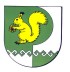 ЗЕЛЕНОГОРСКАЯ СЕЛЬСКАЯ АДМИНИСТРАЦИЯ МОРКИНСКОГО МУНИЦИПАЛЬНОГО РАЙОНА РЕСПУБЛИКИ МАРИЙ ЭЛПОСТАНОВЛЕНИЕQR-кодНа документы, оформляемые контрольным (надзорным) органом, наносится QR-код, сформированный единым реестром, обеспечивающий переход на страницу в информационно-телекоммуникационной сети "Интернет", содержащую запись единого реестра о профилактическом мероприятии, контрольном (надзорном) мероприятии в едином реестре, в рамках которого составлен документ. При использовании для просмотра информации QR-кода сведения отображаются без ограничений доступа к ним, предусмотренных приложением к настоящим ПравиламN п/пВопрос, отражающий содержание обязательных требованийСоотнесенные со списком контрольных вопросов реквизиты нормативных правовых актов с указанием структурных единиц этих актовОтветы на вопросыОтветы на вопросыОтветы на вопросыОтветы на вопросыN п/пВопрос, отражающий содержание обязательных требованийСоотнесенные со списком контрольных вопросов реквизиты нормативных правовых актов с указанием структурных единиц этих актовданетнеприменимопримечание1Соблюдаются ли общие требования к организации содержанию и благоустройству территории?Раздел II Правил благоустройства территории Зеленогорского сельского поселения, утвержденных решением Собрания депутатов Зеленогорского сельского поселения от 20.12.2019 г. № 26(далее - Правила благоустройства)2Соответствует ли размещение домовых знаков на зданиях и сооружениях? Раздела XIII Правил благоустройства3Обеспечивается ли доступ маломобильных групп населения к входным группам зданий жилого и общественного назначения?Раздел XXI Правил благоустройства4Соблюдаются ли общие требования к содержанию и уборке территорий поселения в зимний, летний период? Раздел III, IY Правил благоустройства5Осуществляется ли сбор отходов и содержание контейнерных площадок?Раздел XIY  Правил благоустройства6Соблюдаются ли требования к внешнему виду и размещению инженерного и технического оборудования фасадов зданий, сооружений?Раздел X  Правил благоустройства7Соблюдаются ли требования к обустройству и оформлению строительных объектов и площадок?Раздел XII  Правил благоустройства8Соблюдается ли порядок оформления разрешительной документации и порядок осуществления земляных работ?Раздел XYII Правил благоустройства9Соответствуют ли требования обустройства и содержания гаражей, открытых стоянок для постоянного и временного хранения транспортных средств требованиям Правил благоустройства?Раздел Y Правил благоустройства10Соответствуют ли требования к размещению средств информации на территории Зеленогорского сельского поселения требованиям Правил благоустройства?Раздел YI Правил благоустройства11Соответствует ли порядок содержания зеленых насаждений требованиям Правил благоустройства?Раздел IX Правил благоустройства12Соответствует ли порядок производства проектных и строительных работ в зоне зеленых насаждений требованиям Правил благоустройства?Раздел IX Правил благоустройства13Соответствует ли порядок сноса (удаления) и (или) пересадки зеленых насаждений требованиям Правил благоустройства?Раздел IX Правил благоустройства14Соответствует ли санитарное и техническое состояние общественных туалетов требованиям Правил благоустройства?Раздел XYI Правил благоустройства15Соответствует ли порядок организации стоков поверхностных вод требованиям Правил благоустройства?Статья 22 Правил благоустройства16Соответствуют ли требования к содержанию мест погребения (мест захоронения) требованиям Правил благоустройства?Раздел XY Правил благоустройства17Соответствуют ли требования к содержанию земельных участков требованиям Правил благоустройства?Раздел XI Правил благоустройства18Соответствуют ли требования к размещению наружной рекламы и информации  требованиям Правил благоустройства?Раздел XII Правил благоустройства